Temat kompleksowy: WITAJ WIOSNOTemat dnia: Wiosenny kącik przyrodyData: 17.03.2021r. - środaGrupa dzieci: 5-6 latki1.Rodzicu w tym dniu w naszym przedszkolu mieliśmy stworzyć wiosenny kącik przyrody – miało być wysiewanie rzeżuchy, sadzenie fasoli i cebuli i posadzenie bratków. Może spróbujecie w domu wraz z dzieckiem stworzyć właśnie taki kącik? Dziecko będzie przyswajało systematyczność dbania o swój kącik przyrody. 2.Posłuchaj wiersza F. Kulka „ Rzeżucha” i odpowiedz na zadane pytania:Co rosło na łące?Jakie owady występują w wierszu?O co kłóciły się mucha i pszczoła?Jak skończył się ten wiersz?RzeżuchaNa łące rosła rzeżuchaPrzeleciała obok muchaI usiadła na rzeżuszeAleż tu wygodnie muszeNa to przyleciała pszczołaI do muchy z góry wołaZrób mi miejsce na rzeżuszePrzekąsić coś szybko muszęNa to do niej z dołu muchaNie muszę ja ciebie słuchaćTy masz raczej słuchać muchyPoszukaj innej rzeżuchyNa to pszczoła rozgniewanaTy mucho w ząbek czesana...I tak obie się kłóciłyA gdy już nie miały siłyTo usiadły na rzeżuszeI pszczoła powiada musze:Nie wiem o co się kłócimyObie tutaj się mieścimyNa to mucha odpowiada:Niepotrzebna była zwadaI tak razem już do spółkiOd tej pory przyjaciółkiNa rzeżusze siedzą obieI w drogę nie wchodzą sobieBo gdy ktoś ma czegoś wieleNiech się dzieli z przyjacielemRzeżucha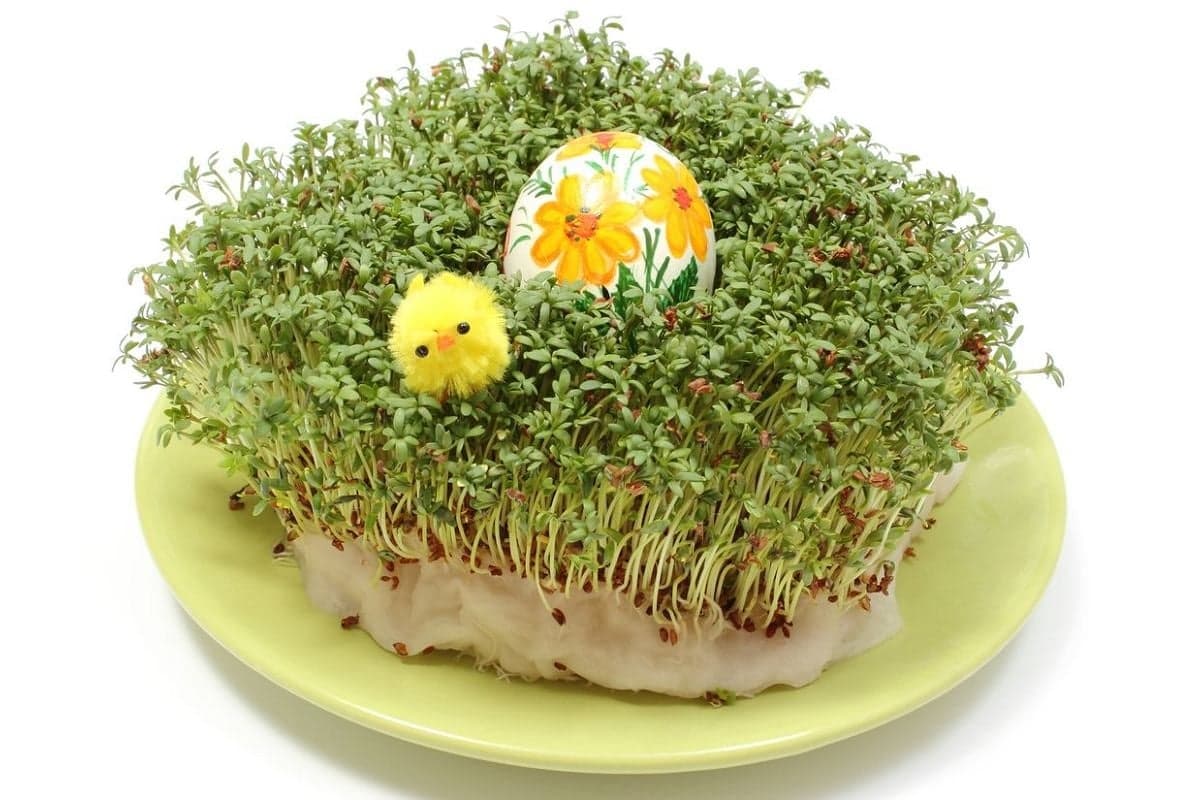 Jak wysiać rzeżuchę? Potrzebujemy nasiona (najlepiej zaopatrzyć się w dwie paczuszki, aby móc wysiać ja dość gęsto), naczynie w którym będziemy je wysiewać (np. talerzyk, doniczka) oraz podłoże – może to być lignina, wata, kilka warstw ręcznika papierowego lub ziemia.- sianie w ziemi – do doniczek sypiemy ziemię, zasiewamy rzeżuchę, posypujemy cienką warstwą ziemi, ugniatamy ziemię i podlewamy, - sianie na mokrej wacie – tacki wykładamy watą i moczymy wodą. Na wacie układamy nasiona rzeżuchy i spryskujemy wodą.Cebula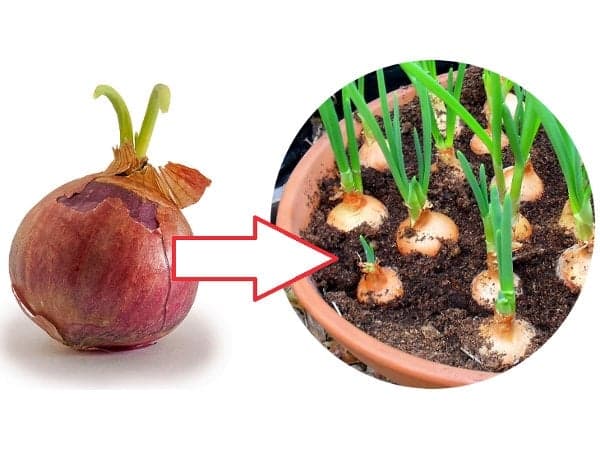 - sadzenie w ziemi – do doniczek sypiemy ziemię, wkładamy do niej cebulę, posypujemy ziemią, ugniatamy ziemię i podlewamy,- umieszczenie w wodzie na gazie – nakrywamy przezroczyste naczynie kawałkiem gazy i mocujemy ją gumką recepturką. Umieszczamy na gazie cebulę tak, aby znalazła się wewnątrz naczynia. Do naczynia wlewamy wodę. Fasola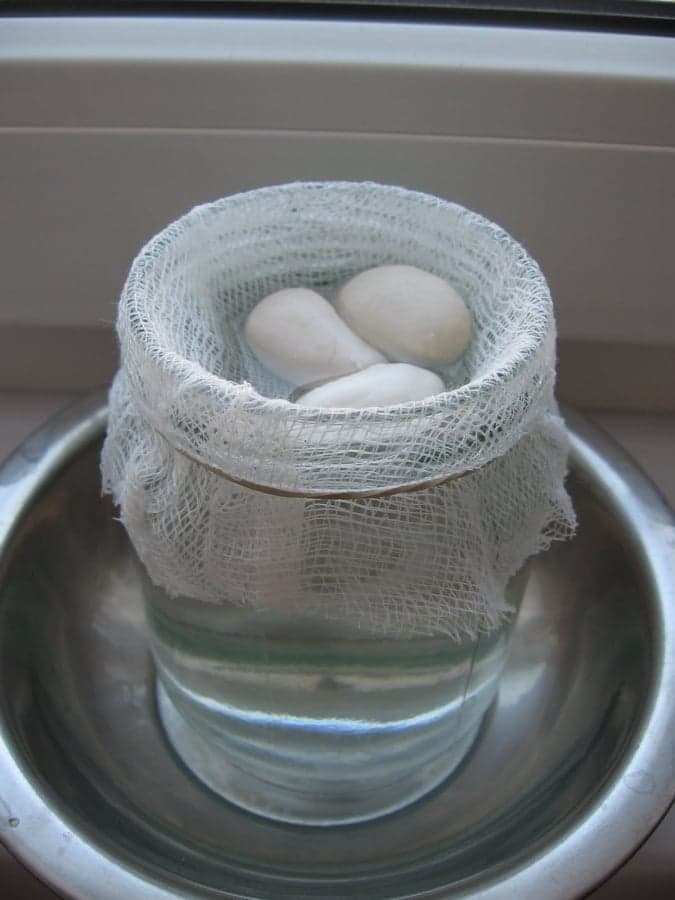  - sianie w ziemi – do doniczek sypiemy ziemię, wkładamy fasolę, posypujemy cienką warstwę ziemi, ugniatamy ziemię i podlewamy.Teraz należy obserwować i dbać o wzrost , aby cieszyć się z efektów swojej pracy.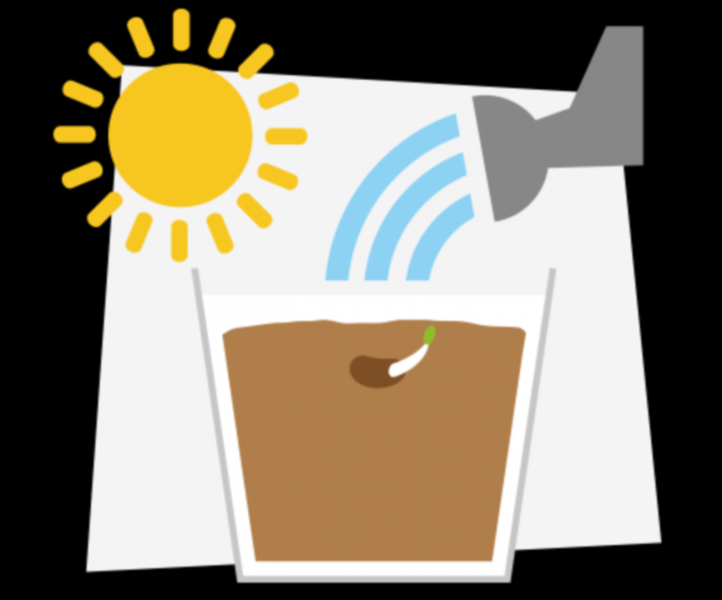 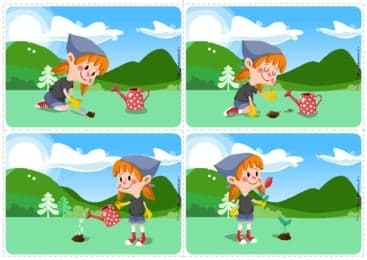 2.Rodzicu przeczytaj dziecku wierszyk:M. Kownacka – „Ogródek na oknie”Już wszystkim zima dokuczyła.Wszyscy tęsknią do ciepła i zieleni.Powiedziały sobie dzieci:-Pierwsze zieleninki sadzimydo skrzynki. Jutro będziemywysiewać nasiona pomidoryi rzeżuchy, sadzić szczypioreki pietruszkę. (...)Nazajutrz rano dzieci wsypałyNasiona rzeżuchy do słoikai zalały ciepłą wodą. Do skrzyneki doniczek wyłożonych skorupkamii napełnionych ziemią wysiałypomidory i przykryły je szybami -żeby ziemia nie wysychała. (...)Dyżurni podlewali pilnie ziemięw skrzynkach i doniczkach.Najpierw zaczęła kiełkować rzeżucha. (...)Szczypiorek, cebula i pietruszka szybko sięzazieleniły, a pomidory zaczęły wschodzićpo ośmiu dniach. (...)Zadaj pytania do wiersza:- Co postanowiły zrobić dzieci, aby wiosna zawitała do ich Sali?- jakie rośliny posadziły dzieci?- jakie warunki są potrzebne aby roślinki wyrosły?- jaka roślina pierwsza zakiełkowała?Rodzicu a teraz pora na zabawy i ćwiczenia ruchowe. Będą nam potrzebne stare gazety.- zabawa ożywiająca – dziecko biega i potrząsa  gazetą trzymając oburącz w górze. Na mocne uderzenie (np. klaśnięcie) i hasło BURZA zatrzymuje się i przyjmując dowolną pozycje – chroniąc się przed zmoknięciem wykorzystując gazety,- dziecko stoi w rozkroku, trzyma złożoną gazetę oburącz – w skłonie w przód, wymachy gazetą w tył i przód. Po kilku ruchasz wyprost i potrząsanie gazetą w górze,- ugniatanie gazety tak, aby powstała kulka (piłeczka) – rzuty o chwyty kulki w miejscu, w chodzie, w biegu; rzuty u chwyty z wykorzystaniem dodatkowych zadań, np. przed chwytem klaśnięcie, dotknięcie ręką podłogi, kręcenie rękami młynka, wykonanie obrotu itd.,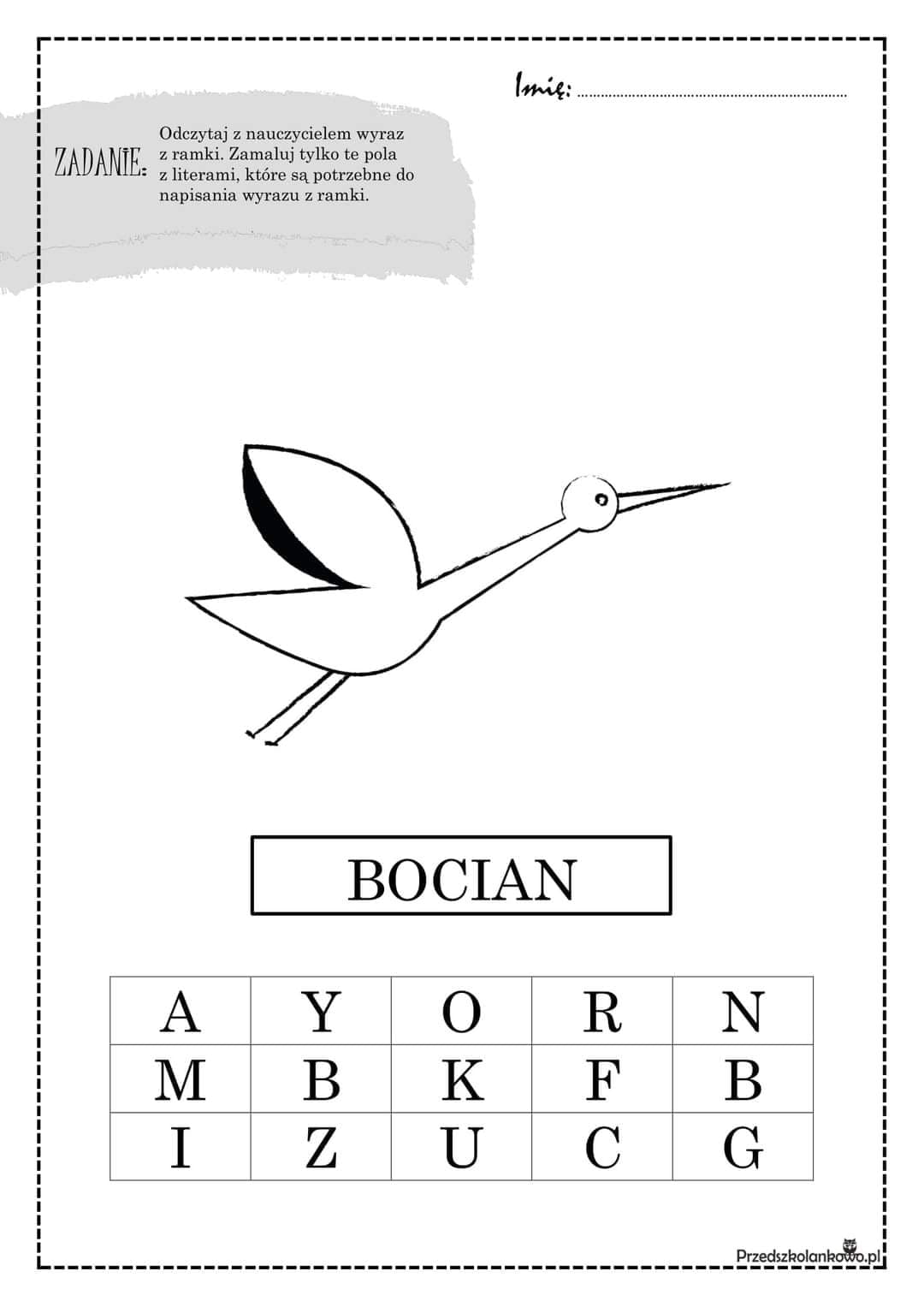 Rysuj po śladzie rysunek cebuli. Pokoloruj rysunki, które pokazują to, co pomaga rosnąć roślinom.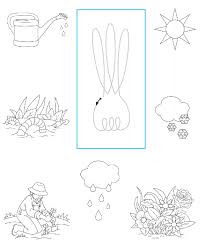 